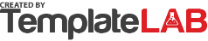 LEDGERBANKJPMorgan ChaseJPMorgan ChaseDATEIDTRANSACTION DESCRIPTIONDEBITCREDITLEDGERBANKBusiness AccountBusiness Account4/17/20241000-58685Marketing business invoice #25325/24$18,540.00LEDGERBANK100-2525852-558100-2525852-5584/19/20241000-59887Paper and ink - local store$450.00LEDGERBANK4/21/20245558/2024Online sales - 3 books$208.00LEDGERBANKStarting BalanceStarting BalanceLEDGERBANK$2,000.00$2,000.00LEDGERBANKLEDGERBANKCurrent BalanceCurrent BalanceLEDGERBANK$20,298.00$20,298.00LEDGERBANKGoldman SachsGoldman SachsDATEIDTRANSACTION DESCRIPTIONDEBITCREDITSavings AccountSavings Account4/3/2024DEP1002/2024Cash deposit$500.0098 -1455852-20098 -1455852-2004/23/2024WIT2045/2024Cash withdrawal$800.00APRIL 2024APRIL 20244/29/2024MT457/2024Money transfer to FCA$200.00APRIL 2024APRIL 2024Starting BalanceStarting Balance$600.00$600.00CURRENT BALANCECURRENT BALANCE$21,753.00$21,753.00Current BalanceCurrent Balance$21,753.00$21,753.00$100.00$100.00TOTAL DEBITTOTAL DEBITBank of AmericaBank of AmericaDATEIDTRANSACTION DESCRIPTIONDEBITCREDIT$13,495.00$13,495.00Foreign currency accountForeign currency account4/2/20241000-58685Purchase & import costs for goods$12,045.00$13,495.00$13,495.00A145-BAC555342-120A145-BAC555342-1204/29/20241000-59887Money transfer from SA$200.00TOTAL CREDITTOTAL CREDIT$19,448.00$19,448.00Starting BalanceStarting Balance$19,448.00$19,448.00$13,200.00$13,200.00BALANCE GHANGEBALANCE GHANGE$5,953.00$5,953.00Current BalanceCurrent Balance$5,953.00$5,953.00$1,355.00$1,355.00© TemplateLab.com© TemplateLab.com© TemplateLab.com